First Grade Lesson Plans - Day 1- April 27The Rainbow FishWe are so excited about this week’s author/book study on “The Rainbow Fish” series!  Here is a site where you can learn more about Rainbow Fish, or find some fun activities to do throughout the week!https://rainbowfish.us/ First Grade Lesson Plans - Day 2- April 28
First Grade Lesson Plans - Day 3- April 29First Grade Lesson Plans - Day 4- April 30First Grade Lesson Plans - Day 5- May 1Reading: Please listen to (and read along with) the original book, “The Rainbow Fish” by Marcus Pfister. (AR Quiz # 14998)https://www.youtube.com/watch?v=r9mryuEKkKcAR Link: https://hosted181.renlearn.com/49884/Public/RPM/Login/Login.aspx?srcID=tELA: Watch Ms. Barrett’s video and help her write adjectives to describe Rainbow fish.https://youtu.be/e5WITV8E_5AWriting: Pick from the adjectives you wrote about the Rainbow Fish to write a sentence!Math: Watch the video of 10 more, 10 lesshttps://www.youtube.com/watch?v=zau4jtSA_kY *Log in to xtramath.org or reflex math to practice math fact fluencyScience/Social StudiesExploratoryClick here to see this week’s Exploratory Choice Board.  You can reference it throughout the week. https://docs.google.com/document/d/1poOoUlrlty3Zg_tz1mcqD8bp1DYU1omCKzsSazf9HeA/editReading: Listen to “Rainbow Fish and the Sea Monster’s Cave” (AR Quiz # 55175).  https://www.youtube.com/watch?v=0stRD6RgrbEELA: Draw your own fish today! After you draw the fish, list 3 adjectives that describe your fish. Writing: You have heard 2 fictional stories about Rainbow Fish.  Watch the video and write a sentence to tell a fact about fish.https://www.youtube.com/watch?v=c9QM87Jl7k4Math: Watch Ms. Fick’s video on 10 more, 10 less, 1 more, 1 lesshttps://youtu.be/GSj8MLZOAJQ *Log in to xtramath.org or reflex math to practice math fact fluencyScience/Social StudiesReading: Use the link below to read “Rainbow Fish to the Rescue!” (*This may be challenging for some, but try your best and have someone help you if you get stuck!) (AR Quiz #: 16646)https://www.012book.com.tw/box46/download/RAINBOW%20FISH%20TO%20THE%20RESCUE.pdf*Here is a link if you would like to listen to the story after you have read it yourself.  You can see how she reads fluently (and see the beautiful pictures)!  https://www.youtube.com/watch?v=_7IMJhV4HWcELA: Writing: You have heard 3 Rainbow Fish stories.  Write a sentence and draw a picture about your favorite story.Math: IXL Math:J.8J.9*Log in to xtramath.org or reflex math to practice math fact fluencyScience/Social StudiesPlease watch Mrs. George’s video as she does an experiment with water pollution! https://youtu.be/fVrOGR5BJ5MReading: Listen to Mrs. Montgomery read “Rainbow Fish and the Big Blue Whale” (AR Quiz #: 30016). Have a pencil and piece of paper ready to do an activity after the story!  *****insert Montgomery’s lesson*****ELA: Mad Libs!Write the following story and fill in the blanks with your own adjectives!Once upon a time, there was a ______ fish. One day the fish went on a _____ adventure. The fish felt ______ and had a _____ time!Writing: Math: Create your 3 of your OWN 10 more,10 less, 1 more, 1 less boxes! Send a picture to your teacher!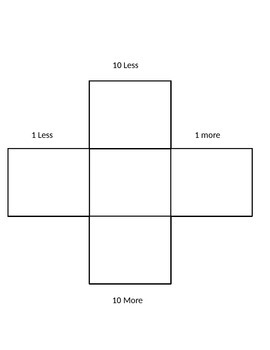 *Log in to xtramath.org or reflex math to practice math fact fluencyOcean art activity with Mrs. George! Click the link for directions! https://youtu.be/JMWkWIaoboo*Students will need a sheet of paper, 1 paint brush, straw, tan/brown paint (mix and make your own brown if needed), various paint colors (can use any type of paint: washable, water colors, acrylic, etc)If you do not have paint, drawing will be just as neat! Send your teacher a picture of you holding your artwork! Don't forget to glue down the fish you made with Mrs. Montgomery! Reading: FLEX FridayF - Fun No explanation needed!L - Leisure LearningSpend time in nature, take a virtual field trip, read, or pursue a personal interest!EX - Extra Learning and SupportCatch up on work, reach out for needed support, finish the week strong!  ELA: FLEX FridayF - Fun No explanation needed!L - Leisure LearningSpend time in nature, take a virtual field trip, read, or pursue a personal interest!EX - Extra Learning and SupportCatch up on work, reach out for needed support, finish the week strong!  Writing: FLEX FridayF - Fun No explanation needed!L - Leisure LearningSpend time in nature, take a virtual field trip, read, or pursue a personal interest!EX - Extra Learning and SupportCatch up on work, reach out for needed support, finish the week strong!  Math: FLEX FridayF - Fun No explanation needed!L - Leisure LearningSpend time in nature, take a virtual field trip, read, or pursue a personal interest!EX - Extra Learning and SupportCatch up on work, reach out for needed support, finish the week strong!  Science/Social StudiesFLEX FridayF - Fun No explanation needed!L - Leisure LearningSpend time in nature, take a virtual field trip, read, or pursue a personal interest!EX - Extra Learning and SupportCatch up on work, reach out for needed support, finish the week strong!  